     «Новый Бор» сикт овмодчоминса                                                     Администрация сельского поселения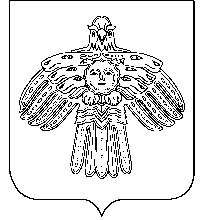 администрация                                            «Новый Бор»                                              П О С Т А Н О В Л Е Н И Е                                                                  Ш У ö Мот 02 октября 2017 г. № 10/81пст. Новый Бор, Республика КомиРуководствуясь Законом Республики Коми от 30.12.2003г. № 95-РЗ «Об административной ответственности в Республике Коми», Законом Республики Коми от 01.12.2015г. № 115-РЗ «О наделении органов местного самоуправления в Республике Коми отдельными государственными полномочиями Республики Коми», Уставом муниципального образования сельского поселения "Новый Бор" администрация сельского поселения «Новый Бор» постановляет:Приложение № 01 к постановлению администрации сельского поселения «Новый Бор» от 25 марта 2016 г. № 03/22 «Об утверждении перечня должностных лиц администрации сельского поселения «Новый Бор» уполномоченных составлять протоколы об административных правонарушениях, предусмотренных статьями 6, 7 и 8 и частями 3 и 4 статьи 3  Закона Республики Коми от 30.12.2003г. № 95-РЗ «Об административной ответственности в Республике Коми»  изложить в новой редакции согласно приложению к настоящему постановлению.2. Настоящее постановление вступает в силу со дня принятия и подлежит размещению на официальном сайте муниципального образования сельского поселения «Новый Бор»: www.novyj-bor.ru.Глава сельского поселения «Новый Бор»                                    Н.А. АртееваПриложение к  постановлениюадминистрации сельского поселения «Новый Бор» от 02октября 2017 года № 10/81«Приложение № 01к постановлению администрации сельского поселения «Новый Бор»от 25 марта 2016 г. № 03/22Переченьдолжностных лиц администрации сельского поселения «Новый Бор»уполномоченных составлять протоколы об административных правонарушениях, предусмотренных статьями 6, 7 и 8 и частями 3 и 4 статьи 3 Закона Республики Коми от 30.12.2003г. № 95-РЗ «Об административной ответственности в Республике Коми»Ведущий специалист администрации сельского поселения «Новый Бор»;Специалист 1-ой категории администрации сельского поселения «Новый Бор».О внесении изменений в постановление администрации сельского поселения «Новый Бор» от 25 марта 2016 г. № 03/22 «Об утверждении перечня должностных лиц администрации сельского поселения «Новый Бор» уполномоченных составлять протоколы об административных правонарушениях, предусмотренных статьями 6, 7 и 8 и частями 3 и 4 статьи 3  Закона Республики Коми от 30.12.2003г. № 95-РЗ «Об административной ответственности в Республике Коми» 